Smlo uva o dílo(dle §2586 NOZ)č.j. UPM 519 /20 19č.v. (!_Smluvní strany:DYTEC, s.r.o.se sídlem Na Klášterním 1428/1, 162 00 Praha 6, jednající: Hans Bernd Mierbachem -  jednate le m,z pověření PhDr. J_a nou Tesa řovo u, na základ ě plné moci IC : 48364240   DIC :  CZ48364240Bankovní spojení: ČSOB, č.ú. 574229613/0300 na straně jedné(dále jen „zhotovite l")aUměleckoprůmyslové museum v  Prazese síd le m v ul. 17. listopadu 2,  1 1O 00  Praha 1, zastoupené ředitelkou PhDr. Hele nou Koen ig s markovou, IČO  00023442,Bankovní spojeni:  ČNB, č.ú.: 20001-16337011  /07 10 na  straně druhé(dále  jen  „objednatel" )uzavřely níže uvedeného dne, měsíce a roku podle ust. § 2586 a nás l. občanského zákoníku tuto smlouvu o dílo:Předmět smlouvyZhotov itel se zavazuje provést pro objednate le a utori zova né dílo, které spočívá v instalaci kovové panelové konstrukce z drátěných sítí dle p rov á d ěcí ho projek tu Dagmar Štěrbové v prostorách výstavy „Navracení identity" (dále jen „dílo " ) a objednatel se zavazuje dílo převzít a zapla tit níže sjednano u ce nu díla.Čas a místo plněníPráce dle čl. I. jsou proveden ve dnech 28.5. - 5. 6. 201 9 v prostor ec h o bjednate le v budově v ulici 17. listopadu č.p. 2 v Praze  I denně dle  do hodnutého  harmono  gram u od 7,00 do 18 , 00  hodin. Práce čtyř   až_š esti pracovníků v celkovém objemu 288 hodin.Cena dílaOdpracované   hodiny   budou   honoro vány   částkou   300   Kč/hod.,   celkem   tedy   86.400   Kč   bez   DPH.  K uvedeným nákladům nále ž í zhotoviteli  paušální  úhrada  za  instalační  a  spojovací  materiál  ve  výši 7.840 Kč a dopravu  a stěhovací  práce  ve výši 5 .000  Kč.Celková cena či•ní 99.240 Kč + 21% DPH, tedy 120.080,40 Kč s DPHJV.Platební podmínky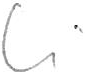 Cena díla je splatná ve lhůt ě 30 dnů od do ručení daňového dokla du (faktury) objednateli a bude zaplacena formou bankovního převodu na účet zhotovitele uvedený v záhlaví smlou vy nebo hotově v pokladně objednatele.v.Způsob  převzetí dodávkyZhotovitel předmět díla předá do 5.6.2019 do 16,00 hod. vedoucímu prezentace sbírek, přičemž k převzetí předmětu díla poskytne objednatel nezbytnou součinnos t.VI.Odpovědnost za vady, reklamační řízeníNa výše uvedený předmět díla dle bodu I. poskytuje zhotovitel záruku po dobu čtyř měsíců od předání objednateli. Záruku může zhotovitel převést na subdodavatele, zajistí-li  provedení  díla  autorizovanou osobou na základě smlo uvy, v níž tuto skutečnost uvede s tím, že autorizo vaná osoba zajistí autorský dozor během plnění předmětu díla. Záruka zhotovitele a ni subdodavatele se nevztahuje na závady způsobené nevhodnými zásahy objednatele -  mecha nické  poškození případně úpra vy konstrukce sítí.VII.Smluvní sankcePro případ prodlení objednatele se zaplacením ceny díla sjednávají smluvní strany smluvní pokutu ve výši 0,025% denně za prvých 30 dnů prodle ní, dále pak 0,05% za  každý další den prodlení.VIII.Jiná ujednáníPřípadné změny této smlo uvy budou provedeny písemně formou dodatků. Tato smlo uva neřeší demontáž a odvoz uvedené konstrukce neboť není znám přesný termín demontáže /předpokladje po 29.9. 2019/.IX.Ustanove  ní přechodná a závěrečnáDáno ve dvou vyhotoveních s pla tností origi nálu .V Praze dne 24.5.2019 /:·····Za zhotovitele :U měl .	.Objednatel: